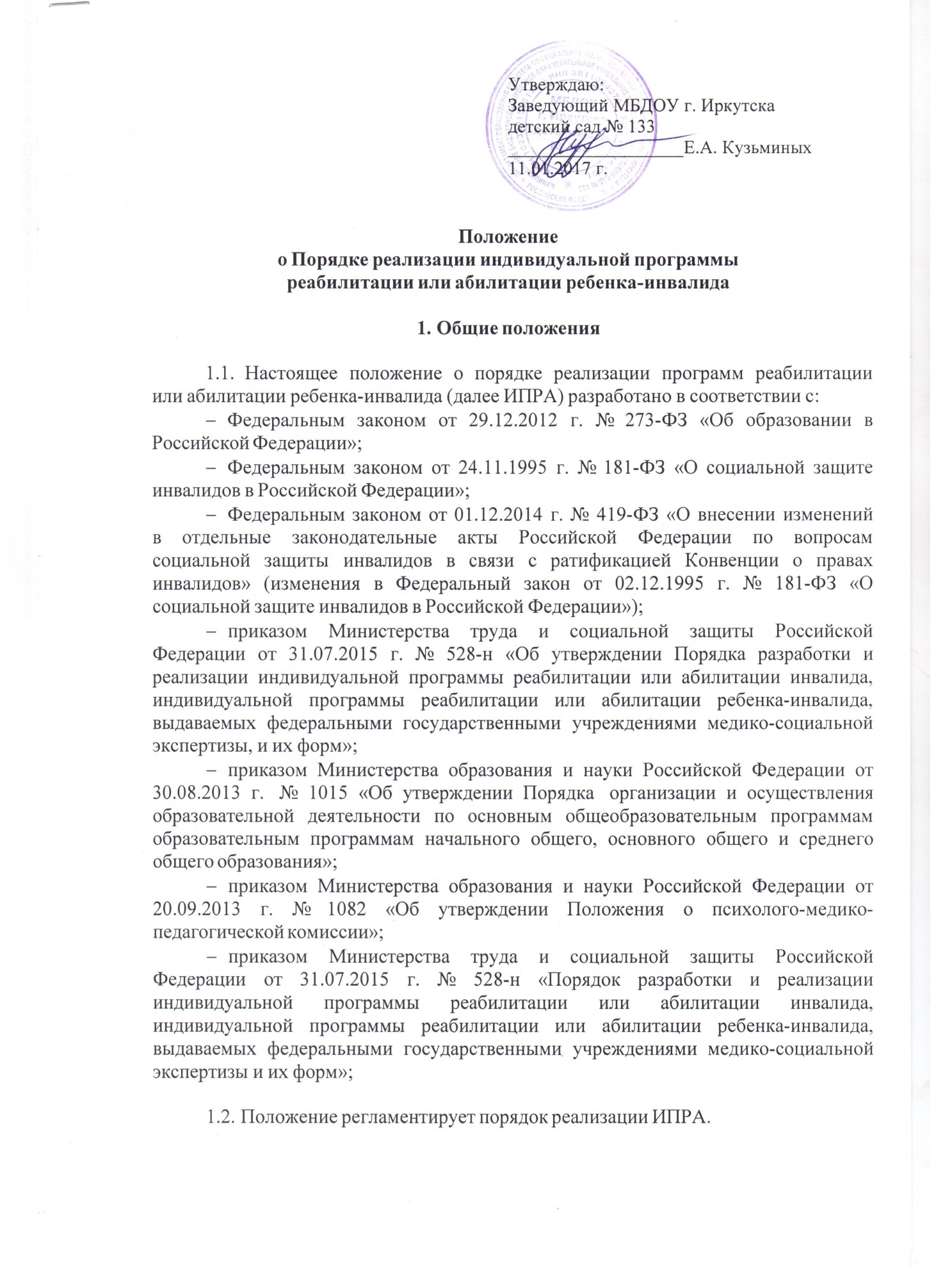 Положениеo Порядке реализации индивидуальной программы реабилитации или абилитации ребенка-инвалида1. Общие положенияНастоящее положение о порядке реализации программ реабилитации или абилитации ребенка-инвалида (далее ИПРА) разработано в соответствии с:Федеральным законом от 29.12.2012 г. № 273-ФЗ «Об образовании в Российской Федерации»;Федеральным законом от 24.11.1995 г. № 181-ФЗ «О социальной защите инвалидов в Российской Федерации»;Федеральным законом от 01.12.2014 г. № 419-ФЗ «О внесении изменений в отдельные законодательные акты Российской Федерации по вопросам социальной защиты инвалидов в связи с ратификацией Конвенции о правах инвалидов» (изменения в Федеральный закон от 02.12.1995 г. № 181-ФЗ «О социальной защите инвалидов в Российской Федерации»);приказом Министерства труда и социальной защиты Российской Федерации от 31.07.2015 г. № 528-н «Об утверждении Порядка разработки и реализации индивидуальной программы реабилитации или абилитации инвалида, индивидуальной программы реабилитации или абилитации ребенка-инвалида, выдаваемых федеральными государственными учреждениями медико-социальной экспертизы, и их форм»;приказом Министерства образования и науки Российской Федерации от 30.08.2013 г. № 1015 «Об утверждении Порядка организации и осуществления образовательной деятельности по основным общеобразовательным программам образовательным программам начального общего, основного общего и среднего общего образования»;приказом Министерства образования и науки Российской Федерации от 20.09.2013 г. № 1082 «Об утверждении Положения о психолого-медико- педагогической комиссии»;приказом Министерства труда и социальной защиты Российской Федерации от 31.07.2015 г. № 528-н «Порядок разработки и реализации индивидуальной программы реабилитации или абилитации инвалида, индивидуальной программы реабилитации или абилитации ребенка-инвалида, выдаваемых федеральными государственными учреждениями медико-социальной экспертизы и их форм»;Положение регламентирует порядок реализации ИПРА.Цель и задачи реализации ИПРАЦелью реализации ИПРА является создание условий для оптимального развития, качественного обучения, успешной интеграции в социуме ребенка- инвалида.ИПРА должна решать задачи следующего характера:предупреждение возникновения проблем развития ребенка-инвалида;помощь (содействие) ребенку-инвалиду в решении актуальных задач развития, обучения, социализации (учебные трудности, проблемы с выбором образовательного и профессионального маршрута, нарушения эмоционально- волевой сферы, проблемы взаимоотношений со сверстниками, учителями, родителями);развитие психолого-педагогической компетентности ребенка-инвалида в соответствии с его индивидуальными психофизическими возможностями;защита прав и интересов воспитанников и обучающихся;обеспечение безопасных и комфортных условий развития и обучения, поддержки в решении психолого-педагогических и медико-социальных проблем.2. Организация деятельности по психолого-педагогической реабилитации или абилитацииПри определении задач по психолого-педагогической реабилитации или абилитации конкретного ребенка-инвалида необходимо учитывать индивидуальную ситуацию развития (структуру дефекта, возраст, индивидуальные особенности ребенка, место, занимаемое ребенком в системе взаимоотношений в группе,   уровень развития адаптивных способностей и др.).Содержание психолого-педагогической реабилитации или абилитации ребенка-инвалида должно быть соотнесено с основными направлениями психолого-педагогической реабилитации, прописанными специалистами бюро медико-социальной экспертизы в  ИПРА Функции организации психолого-педагогической реабилитации или абилитации возлагаются на психолого-педагогический консилиум учреждения (далее ПМПК ДОУ).Состав специалистов по психолого-педагогическому сопровождению:  учител ь-логоп ед: несет ответственность за уровень коррекционно-воспитательной работы с детьми, на основе анализа результатов обследования и с учетом программных требований составляет перспективное планирование индивидуальных занятий;проводит анализ динамики развития  в процессе коррекционно-развивающего обучения и текущий мониторинг состояния воспитанников; педагог-психолог :проводит психологическую диагностику;определяет факторы, препятствующие развития личности воспитанников и принимает меры по оказанию психологической помощи (психолого- коррекционной, реабилитационной и консультативной).на основе индивидуального маршрута планирует и проводит коррекционно-развивающую работу  в проблемах личностного и социального развития обучающихся; воспитатель:планирует и организует жизнедеятельность воспитанников  и осуществляет их воспитание на основе рекомендаций данных ИПРА;проводит повседневную работу, обеспечивающую создание условий для социально-психологической реабилитации или абилитации воспитанников, социальной адаптации в коллективе;на основе индивидуального маршрута планирует и проводит коррекционно-развивающую работу;заместитель заведующего:изучает условия жизни и воспитания ребенка в семье, определяет уровень личностного развития ребенка, его психического и физического состояния;участвует в разработке и реализации плана психолого-педагогической помощи воспитанникам;ведет журнал регистрации ИПРА;обеспечивает специалистов сопровождения нормативно-правовыми документами;координирует работу специалистов;осуществляет	контроль	за	индивидуально-комплексным сопровождением;проводит анализ процесса сопровождения;не позднее двух с половиной месяцев до окончания срока действия ИПРА ребенка-инвалида готовит отчет о реализации мероприятий по психолого-педагогической реабилитации или абилитации и осуществляет обратную связь с департаментом образования.3. Основные направления деятельности по психолого-педагогической реабилитации или абилитациидиагностика (индивидуальная и групповая (скрининг);консультирование (индивидуальное и групповое);развивающая работа (индивидуальная и групповая);коррекционная работа (индивидуальная и групповая);психологическое просвещение и образование: формирование психологической культуры, развитие психолого-педагогической компетентности родителей (законных представителей).4. Этапы составления плана мероприятий по психолого-педагогическойреабилитации или абилитацииПредварительный этап (изучение документации, личных дел, изучение социального окружения ребёнка (с кем общается дома, в группе).Диагностический этап (диагностические исследования, наблюдение, психологические тесты с целю выявления эмоционально-личностных особенностей ребёнка и определения зоны ближайшего развития).Коррекционно-развивающий этап (улучшение психологического состояния обучающихся, коррекция эмоционально-волевой и познавательной сфер, получение помощи в социализации).Заключительный этап (анализ результатов эффективности проведенной работы).5. Компетенция и ответственность специалистов ДОУСпециалисты	сопровождения	несут	ответственность	за	свою деятельность согласно своим должностным обязанностям.Утверждаю:Заведующий МБДОУ г. Иркутскадетский сад № 133___________________Е.А. Кузьминых 11.01.2017 г.